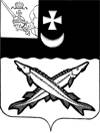 ПРЕДСТАВИТЕЛЬНОЕ СОБРАНИЕБЕЛОЗЕРСКОГО МУНИЦИПАЛЬНОГО ОКРУГАВОЛОГОДСКОЙ ОБЛАСТИРЕШЕНИЕОт _______________________ №______       Об утверждении структуры контрольно-счетной    комиссии           Белозерскогомуниципального округа Вологодской области В соответствии со статьей 5 Федерального закона от 07.02.2011 № 6-ФЗ «Об общих принципах организации и деятельности контрольно-счетных органов субъектов Российской Федерации и муниципальных образований», Положением о контрольно-счетной комиссии Белозерского муниципального округа Вологодской области, утвержденным решением Представительного Собрания Белозерского муниципального округа Вологодской области от _________ № _____ статьи 34.1 Устава Белозерского муниципального округа Вологодской области, Представительное Собрание района Белозерского муниципального округаРЕШИЛО:	1. Утвердить структуру контрольно-счетной комиссии Белозерского муниципального округа Вологодской области согласно приложению к настоящему решению.	2. Настоящее решение вступает в силу со дня его принятия и подлежит опубликованию в районной газете «Белозерье», размещению на официальном сайте Белозерского муниципального района в информационно-телекоммуникационной сети «Интернет».Председатель Представительного СобранияБелозерского муниципального округаВологодской области                                                                     И.А.ГолубеваПриложение
к решению Представительного Собрания                                                      Белозерского муниципального округа                                       от_______________ №______ 
СТРУКТУРА КОНТРОЛЬНО-СЧЕТНОЙ  КОМИССИИ БЕЛОЗЕРСКОГО МУНИЦИПАЛЬНОГО ОКРУГА ВОЛОГОДСКОЙ ОБЛАСТИ